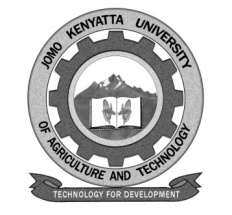    W1-2-60-1-6JOMO KENYATTA UNIVERSITYOFAGRICULTURE AND TECHNOLOGY		UNIVERSITY EXAMINATIONS 2014/2015YEAR IV SEMESTER I EXAMINATION FOR THE DEGREE OF BACHELOR OF MASS COMMUNICATIONHSR 2403: PUBLIC RELATIONS IN NON PROFIT SETTINGDATE:   AUGUST 2015	                                      	                TIME: 2 HOURS INSTRUCTIONS: ANSWER QUESTION ONE AND ANY OTHER TWO QUESTIONSQUESTION ONEExplain the following terms;Public relationsNon profit organizationsFor profit organizationsVolunteer groupsMedia relations							[2 marks each]Discuss the relationship between public relations and communication and explain why communication is a mandatory skill for any not for profit organizations.												[10 marks]QUESTION TWOMedia relations are essential for any not for profit organization.  Explain why this is so and the strategies a firm can employ to improve its media relations.		[10 marks]QUESTION THREEVolunteer groups are essential in a not for profit organizations.  Discuss types of volunteer groups and role they may play in a not for profit organization.		[20 marks]QUESTION FOURYour friend has started a not for profit organization.  Guide your friend on how to write a proposal for funding.								[20 marks]